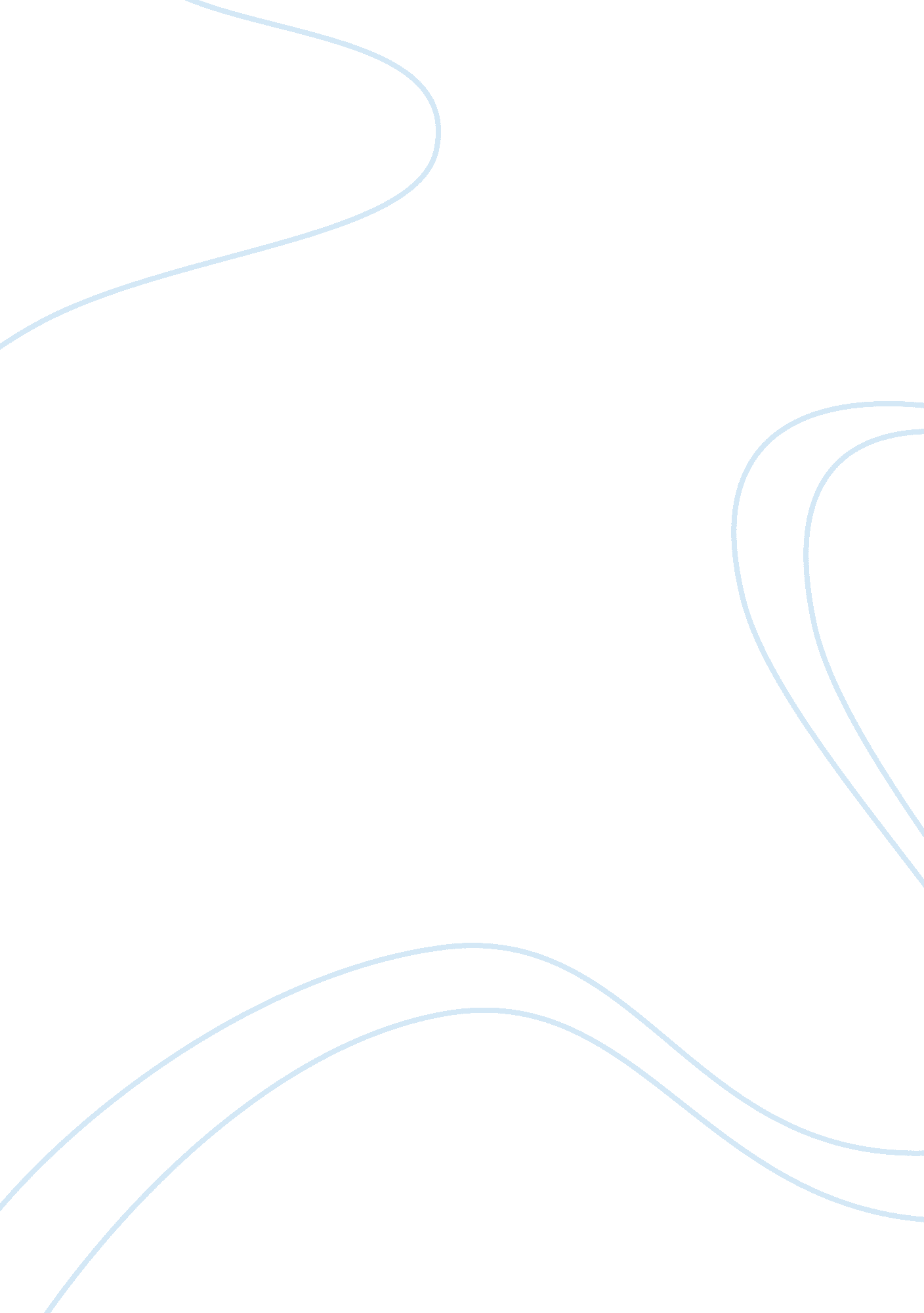 Population of colombia stateScience, Geography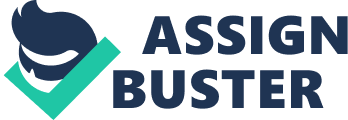 Researches divide the Colombians into three categories i. e. indigenous Amerindian Colombians, immigrants from almost all parts of Europe and the black Africans who were brought in Latin America as slaves two to three centuries back by the European powers for labor and toil. The researches also explore the existence of Asian and Chinese ancestry in the Colombian population, though its percentage is almost negligible. Consequently, a combination of indigenous and Asian population makes less than 2% of the total present population of the country. Somehow, it is estimated that European Amerindians, called Mestizo, make up three-fifths of the Colombian population followed by Whites, and the European-Africans called Mulatto, percentage of which is one fifth and one-seventh of the total population respectively. (essortment. com). It is, therefore, Colombian culture is viewed as the amalgamation of several sub-cultures on the basis of origin, race, ethnicity, region, and religion. An overwhelming majority (i. e. 90%) is Roman Catholic, while Protestants, Jews, and Muslims are also the part of the population of the country. 

Urbanization had been in vogue in Colombia by the last decade of the twentieth century; consequently, over three fourth population lives in cities now. Life expectancy is estimated to be 70 and 77 years for males and females respectively, were approximately one-sixth of the total population is leading life below the poverty line determined by the UN experts. Though Colombia had won freedom from Spain in July 1810, yet Spanish Laws are followed at political and social forums by the executive, legislature and judiciary. Colombia is a peaceful state, though it undergoes two international disputes; one with the neighboring country Venezuela on the Venezuela Gulf, and the other with Nicaragua over Archipelago de San Andres y Providencia and Quidam. 